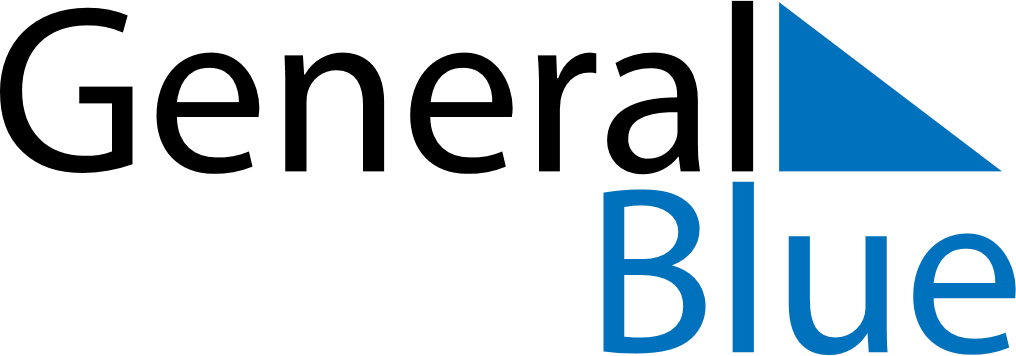 September 2021September 2021September 2021September 2021September 2021September 2021LiechtensteinLiechtensteinLiechtensteinLiechtensteinLiechtensteinLiechtensteinMondayTuesdayWednesdayThursdayFridaySaturdaySunday123456789101112Mariä Geburt131415161718192021222324252627282930NOTES